表 18　動物リストの例※１： 写真を撮影した場合は、No.と紐づけて保存しておく（撮影の際にNo.と名前を紙に書いて動物と一緒に写しておくとわかりやすい）。※２：「不妊去勢」欄は記号で記入（済＝○、未＝×、不明＝△）※３：「人への慣れ具合」欄は記号で記入（よく慣れている＝○、やや警戒する＝△、全く慣れていない＝×） ※４：「引取り予定」欄は、予定があれば○を記入 記入日記入者名所属連絡先電話番号：　　　　　　　　　　　　　　　　e-mail：電話番号：　　　　　　　　　　　　　　　　e-mail：電話番号：　　　　　　　　　　　　　　　　e-mail：飼い主氏名No.写真動物種名前毛色・身体的特徴性別不妊去勢年齢(推定)人への慣れ具合動物間の血縁関係引取り予定備考備考（入手方法、動物の様子、飼い主の思い、エピソード等）例　　　　　　※1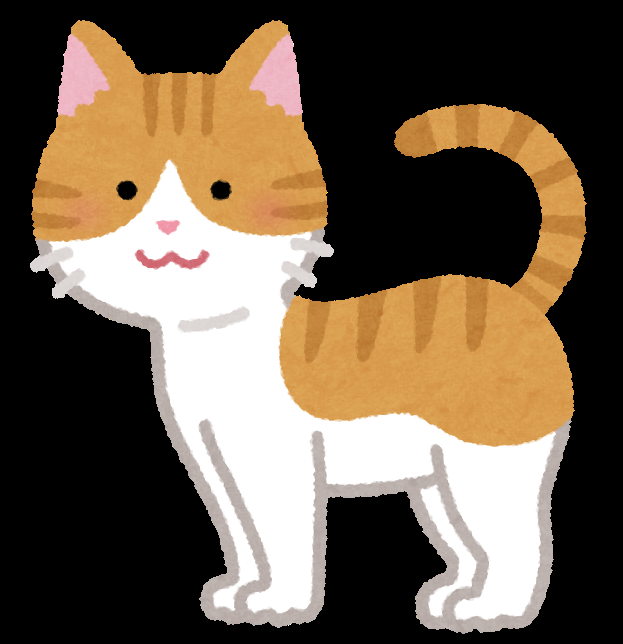 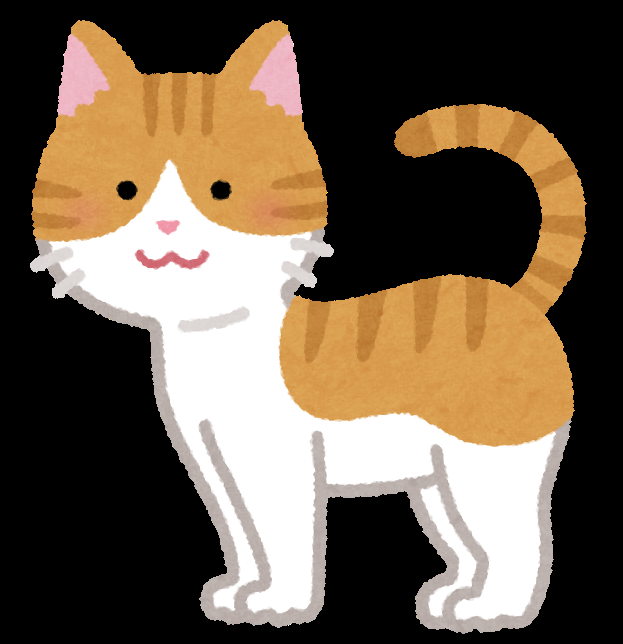 猫タマ茶トラメス※２○２歳※３△２の親※４○飼い主は特に可愛がっている。妊娠の可能性あり。12345